Voyage en Pologne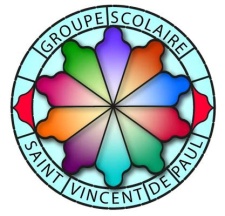 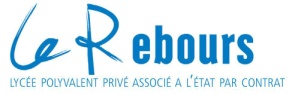 Cracovie - Auschwitz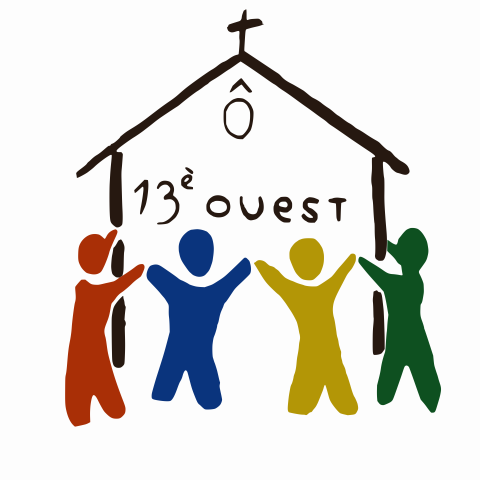 BULLETIN D’INSCRIPTION     Monsieur         Madame :………………………………………………………….Parent de (Prénom, Nom) :…………………………………........................Né.e le : …………………………………………………………………………………….Adresse : …………………………………………………………………………………..Tel portable d’un parent : ………………………………………………………….Adresse mail : ……………………………………………………………………………Inscrit mon enfant au voyage en Pologne du 23 au 27 avril et paye par 1, 2 ou 3 chèques (date d’encaissement au verso) le montant de 575euros à l’ordre de « L’aumônerie du 13ème Ouest ». Possibilité de faire un prix de soutien de 800 euros avec déduction fiscale en faisant le chèque à l’ordre de « L’association diocésaine de Paris ».Fait à ………………                                       Signature :Le…………………….Voyage en PologneCracovie - AuschwitzBULLETIN D’INSCRIPTION    Monsieur        Madame :………………………………………………………….Parent de (Prénom, Nom) :…………………………………........................Né.e le : …………………………………………………………………………………….Adresse : …………………………………………………………………………………..Tel portable d’un parent : ………………………………………………………….Adresse mail : ……………………………………………………………………………Inscrit mon enfant au voyage en Pologne du 23 au 27 avril et paye par 1, 2 ou 3 chèques (date d’encaissement au verso) le montant de 575euros à l’ordre de « L’aumônerie du 13ème Ouest ». Possibilité de faire un prix de soutien de 800 euros avec déduction fiscale en faisant le chèque à l’ordre de « L’association diocésaine de Paris ».Fait à ………………                                       Signature :Le…………………….